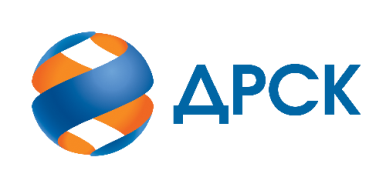 Акционерное Общество«Дальневосточная распределительная сетевая компания»ПРОТОКОЛ № 16/ МПр-РЗакупочной комиссии по аукциону в электронной форме на право заключения договора  на «Фундаменты железобетонные»( Лот № 55501-ПРО ДЭК-2021-ДРСК)   СПОСОБ И ПРЕДМЕТ ЗАКУПКИ: аукцион в электронной форме на право заключения договора на  «Фундаменты железобетонные» ( Лот № 55501-ПРО ДЭК-2021-ДРСК)КОЛИЧЕСТВО ПОДАННЫХ ЗАЯВОК НА УЧАСТИЕ В ЗАКУПКЕ: 4 (четыре) заявки.КОЛИЧЕСТВО ОТКЛОНЕННЫХ ЗАЯВОК: 1 (одна ) заявка.ВОПРОСЫ, ВЫНОСИМЫЕ НА РАССМОТРЕНИЕ ЗАКУПОЧНОЙ КОМИССИИ: О рассмотрении результатов оценки заявок Участников.О признании заявок соответствующими условиям Документации о закупке.РЕШИЛИ:По вопросу № 1Принять к рассмотрению заявки следующих участников.По вопросу №2 Отклонить заявку № 16/МПР-3  от дальнейшего рассмотрения на основании пп. б,г) п. 4.9.6 Документации о закупке, как несоответствующую следующим требованиям:По вопросу № 3Признать заявки: - 16/МПР-1(«Желательные» условия Протокола разногласий Заказчиком не принимаются и не будут учитываться при заключении Договора),- 16/МПР-4 («Желательные» условия Протокола разногласий Заказчиком не принимаются и не будут учитываться при заключении Договора), -  16/МПР-2    соответствующими условиям Документации о закупке и принять их к дальнейшему рассмотрению. Заявки участников допускаются к участию в аукционе с учетом норм п.4.15 Документации о закупке, согласно которому, в случае, если Участником представлена заявка, содержащая предложение о поставке товаров иностранного происхождения или предложение о выполнении работ, оказании услуг иностранными лицами, договор с таким Участником (в случае его победы в аукционе) заключается по цене, сниженной на 15% от предложенной им в ходе аукциона цены договора.Секретарь Закупочной комиссии 1 уровня  		                                 Г.М. Терёшкинаг. Благовещенск             «29» октября 2020 №п/пДата и время регистрации заявкиИдентификационный номер Участника Цена заявки, руб. без НДС30.09.2020 03:5116/МПР-14239403,9630.09.2020 13:3816/МПР-24205403,9605.10.2020 14:4916/МПР-34239403,9606.10.2020 04:5816/МПР-44218160,00№п/пДата и время регистрации заявкиИдентификационный номер Участника Цена заявки, руб. без НДС30.09.2020 03:5116/МПР-14239403,9630.09.2020 13:3816/МПР-24205403,9605.10.2020 14:4916/МПР-34239403,9606.10.2020 04:5816/МПР-44218160,00№ п/пОснования для отклоненияУчастником предоставлено коммерческое предложение (документ «2 Коммерческое предложение.pdf»), оформленное в соответствии с Документацией о закупке, однако в п/п 5 столбце «Количество» вместо «24» указано «4», что противоречит приложению 1 технических требований на закупку.     По результатам дополнительной экспертизы замечание не снято. Участник в составе представленных документов представил коммерческое предложение в составе, которого указана номенклатура отличная от Приложения №1 Технических требований заказчика.